Приложение 9.В ходе проекта к нам приезжали творческие выпускники. Очень позавидовали нашим ребятам. Дали напутственные слова.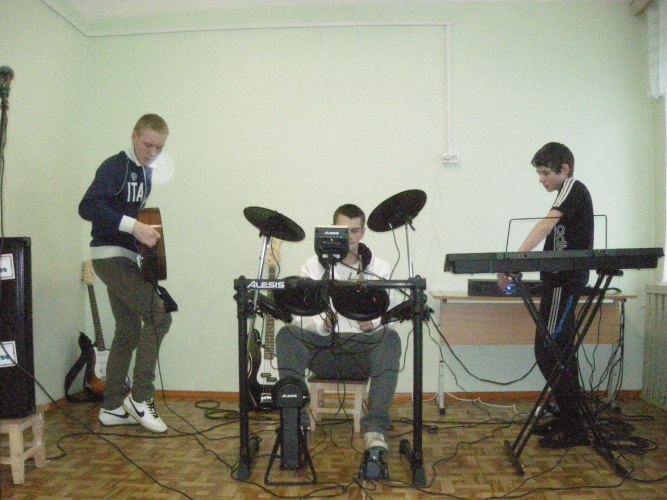 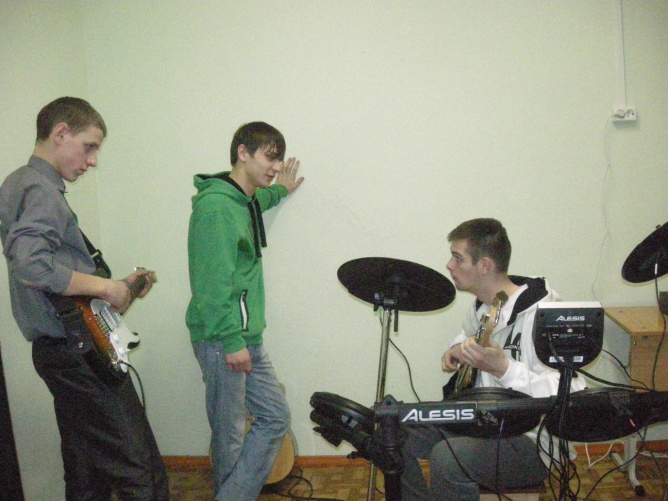 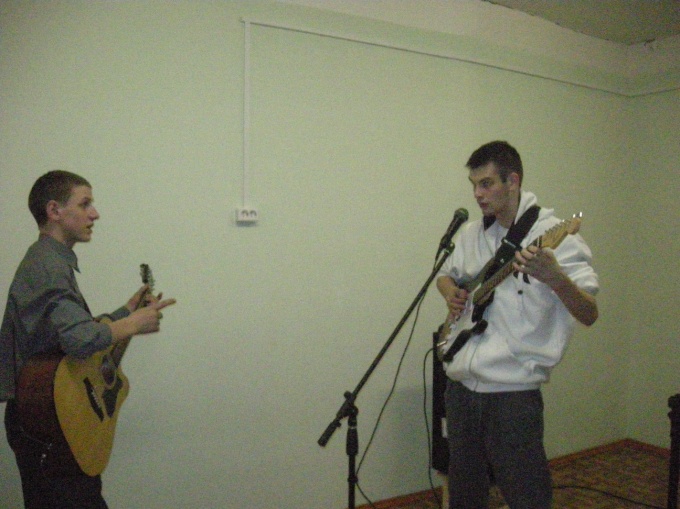 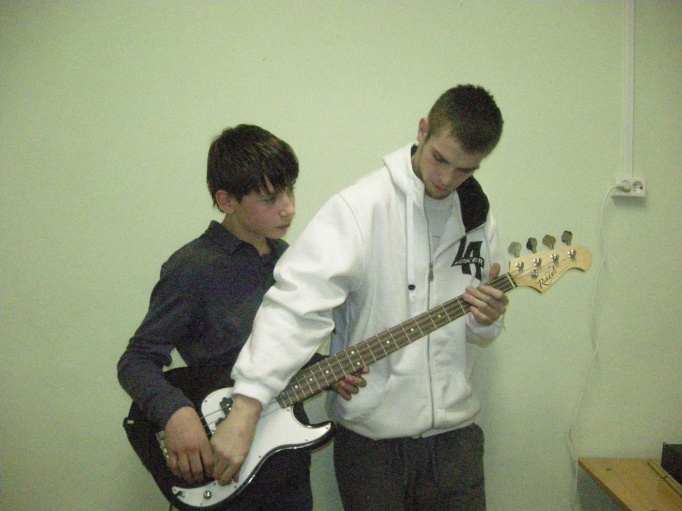 